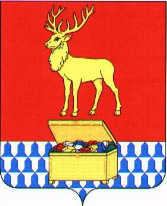 Администрация муниципального района «Каларский район»ПРОЕКТ ПОСТАНОВЛЕНИЯгода 							 		     №с. ЧараО внесении изменений в муниципальную программу «Развитие культуры муниципального района «Каларский район» на 2018-2022 годы, утвержденную постановлением администрации муниципального района «Каларский район» от 27 декабря 2017 года № 539В соответствии со статьей 29 Устава муниципального района «Каларский район», постановлением администрации муниципального района «Каларский район» от 18 ноября 2015 года №519 «О порядке разработки и корректировке муниципальных программ муниципального района «Каларский район», администрация муниципального района «Каларский район» постановляет: Внести в муниципальную программу «Развитие культуры муниципального района «Каларский район» на 2018-2022 годы» (далее Программа), утвержденную постановлением администрации муниципального района «Каларский район» от 27 декабря 2017 года №539 следующие изменения:Приложение к программе «Основные мероприятия, показатели и объемы финансирования муниципальной программы «Развитие культуры муниципального района «Каларский район» на 2018-2022 годы» изложить в новой редакции согласно Приложению № 1 к настоящему постановлению.Настоящее постановление вступает в силу на следующий день после его официального опубликования (обнародования) на официальном сайте муниципального района «Каларский район».И. о. главы муниципального района«Каларский район» 				С.Л. РошковаПриложение № 1 к постановлению администрациимуниципального района «Каларский район»от № Основные мероприятия, показатели и объемы финансирования муниципальной программы "Культура муниципального района «Каларский район» на 2018-2022 годы"№Наименование программ, целей, задач, подпрограмм,  мероприятий, основных индикаторов Единица измерения показателяКоэф-фициент значи-мостиМетодика расчета показателяСроки реализацииОтветственный исполнитель и соисполнителиКоды бюджетной классификации расходовКоды бюджетной классификации расходовКоды бюджетной классификации расходовЗначения по годам реализацииЗначения по годам реализацииЗначения по годам реализацииЗначения по годам реализацииЗначения по годам реализацииЗначения по годам реализации№Наименование программ, целей, задач, подпрограмм,  мероприятий, основных индикаторов Единица измерения показателяКоэф-фициент значи-мостиМетодика расчета показателяСроки реализацииОтветственный исполнитель и соисполнителиГлавный раздел, подразделЦелевая статьяВид расходов20182019202020212022Итогогр.1гр.2гр.3гр.4гр.5гр.6гр.7гр.8гр.9гр.10гр.11гр.12гр.13гр.14гр.15гр.161Программа:Культура муниципального района "Каларский район" на 2018-2022 годы"2018-2022комитет социального развития1Стоимость реализации мероприятия  - из них:40225,252360,955686,634750,034800,0217852,711из краевого бюджетаруб.474,76324,711407,50018206,91из местного бюджетаруб.080161137558,450470,742379,132800,032800,0196008,21из внебюджетных источниковруб.2192,12115,01900,01950,02000,09550,01Общая стоимость программыруб.40225,252360,955686,634750,034800,0217852,71.1.Подпрограмма:Культурно-досуговая деятельностьМУККаларский МЦДК1.1.Основные индикаторы:1.1.Количество культурно-массовых мероприятий, проведенных с населением.ед.Абсолютное значение2018-20223714144304504651.1.Доля населения, охваченного культурно-досуговыми мероприятиями%А/Б*100; где А- доля населения, охвач. к.д.. мер, Б-общ. кол-во нас.2018-202236,336,536,836,9371.1.1.Основное мероприятие:Организация деятельности культурно-досугового учреждения1.1.1.Мероприятия:1.1.1.Обеспечение деятельности культурно-досуговых учреждений  в рамках муниципальных заданий08016115612,49404,76486,46656,46686,434995,31.1.1.Организация и проведение районных межрегиональных смотров, конкурсов, выставок08016121439,3460,01.1.1.Материально-техническое оснащение и ремонт культурно-досуговых учреждений0801611474,77019,91.1.1.Стоимость реализации мероприятия  - из них:руб.7718,516884,66486,46656,46686,434995,31.1.1.из краевого бюджетаруб.474,76317,900001.1.1.из местного бюджетаруб.08016117051,710406,76486,46486,46486,434135,31.1.1.из внебюджетных источниковруб.192,1160,0170,0180,0200,0860,0Общая стоимость подпрограммыруб.7718,516884,66486,46656,46686,434995,31.2.Подпрограмма:Музейное делоКаларский историко-краеведческий музей1.2.Основные индикаторы:1.2.Количество посещений музеяед.Абсолютное значение2018-2022400040304050410041201.2.1Основное мероприятие:Организация деятельности  музея1.2.1Мероприятия:1.2.1Обеспечение деятельности музея  в рамках муниципальных заданий08016113809,55590,34176,24181,24191,221980,21.2.1Материально-техническое оснащение и ремонт музея08016110300,000001.2.1Экспедиционно-исследовательская, туристская  работа (проведение фестиваля)0801612580,0943,400001.2.1Стоимость реализации мероприятия  - из них:руб.4389,56520,44176,24181,24191,221980,21.2.1из краевого бюджетаруб.0000001.2.1из местного бюджетаруб.4253,56763,74101,24101,24101,221605,21.2.1из внебюджетных источниковруб.136,070,075,080,090,0375,01.2.1Общая стоимость подпрограммыруб.4389,56833,74176,24181,24191,221980,21.3.Подпрограмма:Библиотечная деятельностьМУК Каларская МЦБ1.3.Основные индикаторы:1.3.Количество читателей  библиотекчел.Абсолютное значение2018-20222522252525302540255501.3.Количество документовыдач   библиотекед.Абсолютное значение2018-202259122592005925059300593501.3.1. Основное мероприятие: Организация деятельности библиотек1.3.1.Мероприятия:1.3.1.Обеспечение деятельности библиотек в рамках муниципальных заданий08016115601,06512,74804,94809,94809,925179,81.3.1.Материально-техническое оснащение, комплектование  и ремонт библиотек 080161247671,81.3.1.Издательская деятельность0801612270,01.3.1.Стоимость реализации мероприятия  - из них:руб.6359,16854,54804,94809,94809,925179,81.3.1.из краевого бюджетаруб.06,800001.3.1.из местного бюджетаруб.5883,16832,74784,94784,94784,925079,81.3.1.из внебюджетных источниковруб.34,015,020,025,025,0100,01.3.1.Общая стоимость подпрограммыруб.08015601,06854,54804,94809,94809,925179,81.4.Подпрограмма:Дополнительное образованиеМУДО ДШИ Каларского района,МУДО Новочарс-кая ДШИ, -МУДОКуан-динскаяДШИ1.4.Основные индикаторы:2018-20221.4.Доля детского населения, охваченного услугами дополнительного образования%А/Б*100; где А- кол-во детей до 14 лет, ох-вач. услуга ми доп.обр,  Б - это общ. кол. детск.населения.3838,138,238,338,51.4.1.Основное мероприятие: Организация деятельности учреждений образования в сфере культуры1.4.1.Мероприятия: 1.4.1.Обеспечение деятельности учреждений образования в сфере культуры в рамках муниципальных заданий070361120467,726995,427757,219376,619426,6114023,51.4.1.Участие во Всероссийских, международных, краевых фестивалях, конкурсах, выставках0703612200,0163,01.4.1.Материально-техническое оснащение и ремонт детских школ искусств07036121532,41326,212556,91.4.1.Стоимость реализации мероприятия  - из них:руб.22200,128337,640314,119376,619426,6129655,01.4.1.из краевого бюджетаруб.0011407,50011407,51.4.1.из местного бюджетаруб.20370,126467,627006,617426,617426,6108697,51.4.1.из внебюджетных источниковруб.1830,01870,01900,01950,02000,09550,0Общая стоимость подпрограммыруб.22200,128337,640314,119376,619426,6129655,01.5.Подпрограмма:Молодежная политикакомитет социального развития1.5.Основные индикаторы:2018-20221.5.Доля молодых людей, участвующих в социально-значимых мероприятиях и проектах по направлениям подпрограммы%А/Б*100, где А- кол-во молоде-жи , участв. в соц-знач. мер. и пр. Б - это общее кол-во мол.22,622,722,822,9231.5.1.Основное мероприятие:1.5.1.Организация мероприятий в сфере молодежной политики.0804611200,01.5.1.Стоимость реализации мероприятия  - из них:руб.200,01.5.1.из краевого бюджетаруб.01.5.1.из местного бюджетаруб.0804  611200,01.5.1.из внебюджетных источниковруб.0Общая стоимость подпрограммыруб.200,0